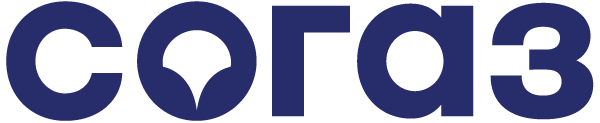 Что нужно знать о коронавирусе?Каковы симптомы заболевания, вызванного новым коронавирусом?высокая температура телаголовная больслабостькашельзатрудненное дыханиеболи в мышцахтошнотарвотадиареяСимптомы во многом сходны со многими респираторными заболеваниями и обычным (сезонным) гриппом:Если Вы обнаружили у себя один или сразу несколько симптомов, СОГАЗ-Мед рекомендует незамедлительно обратиться за медицинской помощью путем вызова врача на дом.Пути передачи коронавируса:Воздушно-капельный (выделение вируса происходит при кашле, чихании, разговоре);Контактно-бытовой (через предметы обихода).Как защитить себя от заражения?Защитить себя на 100% от вируса невозможно, но если соблюдать определенные правила, то риск заражения можно снизить в несколько раз:Чаще мойте руки с мылом, используйте дезинфицирующие средства. Желательно носить их с собой, чтобы в любой обстановке вы могли очистить руки.На работе и дома регулярно очищайте поверхности и устройства, к которым прикасаетесь (клавиатура, оргтехника общего пользования, экран смартфона и т.д.)Старайтесь не касаться рта, носа или глаз немытыми руками (такие прикосновения свершаются нами в среднем 15 раз в час).Находясь в людных местах максимально сократите прикосновения к находящимся в этих местах поверхностям и предметам, и не касайтесь лица. Чаще проветривайте помещение.Носите с собой одноразовые салфетки и всегда прикрывайте нос и рот, когда вы кашляете или чихаете, и обязательно утилизируйте их после использования.Избегайте приветственных рукопожатий и поцелуев в щеку, пока эпидемиологическая ситуация не стабилизируется.Воздержитесь от посещения общественных мест: торговых центров, спортивных и зрелищных мероприятий, транспорта в час пик.Помогают ли маски при инфекционных заболеваниях?      Использование одноразовой медицинской маски снижает риск заболевания вирусными инфекциями, которые передаются воздушно-капельным путем. Для больных ОРВИ ношение маски обязательно.Как правильно носить медицинскую маску?Если мы хотим достичь максимального эффекта защиты от вируса при ношении маски, стоит обратить внимание на следующие рекомендации:Перед применением маски следует тщательно вымыть руки.Маска должна плотно сидеть на лице, полностью закрывая нос, рот и подбородок.При использовании повязки запрещается трогать ее руками.Надевать и снимать маску можно только за ушные петли, не дотрагиваясь до ее ткани.Менять маски следует каждые 2 часа. Использованное изделие следует сразу утилизировать, не стоит оставлять его на столе или класть в сумку. Повторное применение недопустимо! Маска является одноразовой.Надевать повязку на лицо необходимо только в помещениях, в транспорте или при прямом контакте с больным человеком. На улице риск заболевания минимален и маска не нужна. Можно ли вылечить новый коронавирус?Да, разумеется. Однако не существует специфического противовирусного препарата от нового коронавируса — так же, как нет специфического лечения от большинства других респираторных вирусов, вызывающих простудные заболевания.Вирусную пневмонию, основное и самое опасное осложнение коронавирусной инфекции, нельзя лечить антибиотиками. В случае развития пневмонии – лечение направлено на поддержание функции лёгких.Кто в группе риска?Заразиться вирусом рискуют люди всех возрастов, однако, как и в случае других ОРВИ, дети и люди старше 65 лет с ослабленной иммунной системой - в зоне риска тяжёлого течения заболевания.Есть ли вакцина для нового коронавируса?В настоящее время такой вакцины нет, однако, в ряде стран, в том числе в России в научных организациях Роспотребнадзора уже начаты её разработки.В чем разница между коронавирусом и вирусом гриппа?Симптомы гриппа проявляются очень быстро, через 2-3 дня после заражения.Коронавирусу же требуется для этого до 14 дней.Следите за новейшей информацией о коронавирусе. Выполняйте рекомендации специалистов, центральных и местных органов здравоохранения, а также организации, в которой вы работаете, по защите себя и окружающих. Зачем это нужно?У центральных и местных органов здравоохранения имеется самая актуальная информация о динамике заболеваемости коронавирусом в вашем регионе. Они могут выдать наиболее подходящие рекомендации о мерах индивидуальной защиты для жителей вашего района. Справка о компании:Страховая компания «СОГАЗ-Мед» осуществляет деятельность с 1998 г. Региональная сеть СОГАЗ-Мед занимает 1-е место среди страховых медицинских организаций по количеству регионов присутствия, насчитывая более 1 120 подразделений на территории 56 субъектов РФ и г. Байконур. Количество застрахованных - более 42 млн человек. СОГАЗ-Мед осуществляет деятельность по ОМС: контролирует качество обслуживания застрахованных при получении медпомощи в системе ОМС, обеспечивает защиту прав застрахованных  граждан, восстанавливает нарушенные права граждан в досудебном и судебном порядке.  В 2020 году рейтинговое агентство «Эксперт РА» подтвердило рейтинг надежности и качества услуг страховой компании «СОГАЗ-Мед» на уровне «А++» (наивысший по применяемой шкале уровень надежности и качества услуг в рамках программы ОМС). На протяжении уже нескольких лет СОГАЗ-Мед присваивается этот высокий уровень оценки. Компания «СОГАЗ-Мед» готова к защите прав застрахованных  лиц в условиях коронавирусной инфекцииО том, какие методы применяет страховая медицинская организация «СОГАЗ-Мед» для защиты прав и информирования застрахованных лиц по ОМС при распространении коронавирусной инфекции, рассказал Генеральный директор страховой компании «СОГАЗ-Мед» Дмитрий Валерьевич Толстов: В складывающихся условиях реализации Правительством Российской Федерации комплекса мер, направленных на борьбу с коронавирусом, компания «СОГАЗ-Мед» оперативно перестроила свою работу. Первоочередное внимание было обращено на перестройку деятельности страховых представителей, которые прошли специальное обучение, включающее в себя освоение информации о новом вирусе и методах профилактики заражения. Уверен, что знания о специфике распространения, течения и профилактики данного заболевания позволят страховым представителям 1-го, 2-го и 3-го уровней донести до граждан достоверную информацию и оказать квалифицированную консультативную помощь застрахованным как при личной консультации, так и при обращении по телефону контакт-центра компании.В целях обеспечения охраны здоровья населения и нераспространения новой коронавирусной инфекции в соответствии с Распоряжением Правительства РФ от 21.03.2020 г. №710-р временно приостановлено проведение профилактических медицинских осмотров и диспансеризации. В связи с этим перед страховыми компаниями стоит задача максимально оперативно проинформировать граждан о важности переноса срока обращения в медицинские организации для прохождения профилактических мероприятий, не связанных непосредственно с заболеванием коронавирусом. Для этого СОГАЗ-Мед задействует мобильные сервисы и электронные рассылки с целью максимального оповещения застрахованных лиц о приостановлении прохождения профилактических мероприятий и о методах профилактики и действиях в случае наличия подозрений на коронавирусую инфекцию. Хочу отметить, что сейчас очень много «мифов» и различного рода слухов о коронавирусе. В связи с этим обращаюсь ко всем гражданам - доверяйте только официальным источникам. Актуальная и достоверная информация о коронавирусной инфекции размещена на официальных сайтах:- Всемирной организации здравоохранения https://www.who.int/ru/emergencies/diseases/novel-coronavirus-2019/advice-for-public/q-a-coronaviruses - Министерства здравоохранения Российской Федерацииhttps://www.rosminzdrav.ru/ministry/covid19- Федеральной службы по надзору в сфере защиты прав потребителей и благополучия человекаhttps://rospotrebnadzor.ru/about/info/news_time/news_details.php?ELEMENT_ID=13566-  Официальный интернет-ресурс для информирования населения по вопросам коронавируса  https://стопкоронавирус.рф/Компания «СОГАЗ-Мед» также разместила на сайте sogaz-med.ru и на страницах компании в официальных социальных сетях понятную и доступную информацию о коронавирусе – памятку, в которой перечислены основные симптомы заболевания, методы защиты и действия при подозрении на заболевание. Пользуясь случаем, хочу еще раз обратить внимание на правила, которые сейчас должен соблюдать каждый человек:Чаще мойте руки.Воздержитесь от посещения общественных мест.Находясь все же в людных местах, максимально сократите прикосновения к поверхностям.Чаще проветривайте помещение.Всегда прикрывайте нос и рот, когда кашляете или чихаете.Одно из важнейших условий минимизации распространения коронавируса – стараться как можно реже посещать общественные места. Выполняйте рекомендации специалистов по защите себя и окружающих и будьте здоровы!Справка о компании:Страховая компания «СОГАЗ-Мед» осуществляет деятельность с 1998 г. Региональная сеть СОГАЗ-Мед занимает 1-е место среди страховых медицинских организаций по количеству регионов присутствия, насчитывая более 1 120 подразделений на территории 56 субъектов РФ и г. Байконур. Количество застрахованных - более 42 млн человек. СОГАЗ-Мед осуществляет деятельность по ОМС: контролирует качество обслуживания застрахованных при получении медпомощи в системе ОМС, обеспечивает защиту прав застрахованных лиц граждан, восстанавливает нарушенные права граждан в досудебном и судебном порядке.  В 2020 году рейтинговое агентство «Эксперт РА» подтвердило рейтинг надежности и качества услуг страховой компании «СОГАЗ-Мед» на уровне «А++» (наивысший по применяемой шкале уровень надежности и качества услуг в рамках программы ОМС). На протяжении уже нескольких лет СОГАЗ-Мед присваивается этот высокий уровень оценки. 